Sri LankaLantern Boutique Hotel 5* by RevealSéjourProgrammeJour 1 :  France - ColomboRendez vous des participants à l'aéroport. Décollage à destination de Colombo.Jour 2 :  Colombo - Mirissa Arrivée à Colombo. Bienvenue au Sri Lanka. Accueil par votre chauffeur. Transfert vers Mirissa. Installation au Lantern Boutique hotel by Reveal 5*. Nuit à l'hôtel.Jour 3 à 8 : Lantern Boutique Hotel 5*Vous séjournerez au Lanterne boutique hotel by Reveal 5* en formule petit déjeuner et chambre Ocean View Suite .Jour 9 :  Mirissa - Colombo - FranceAprès le petit déjeuner ( selon l'heure de votre vol ), transfert pour l'aéroport de Colombo. Décollage pour la France.Jour 10 :  Arrivée en France Arrivée en FranceVotre séjour.Situé en Asie du Sud, le Sri Lanka est un petit bout de paradis géographique, historique et culturel, se trouvant juste au sud de l’Inde. Ce pays insulaire se caractérise par un patrimoine archéologique de plus de 3 000 ans, ce qui en fait la destination idéale pour faire des tas de découvertes intéressantes.Avec ses paysages magnifiques et sa grande richesse culturelle, le Sri Lanka est la destination de vacances idéales pour passer des moments inoubliables en famille, entre amis ou en amoureux. Que vous soyez amateur de plages, de randonnées, de shopping, de gastronomie… le pays promet de vivre des aventures incroyables.Détente aux plages de MirissaCaractérisées par de longues étendues de sable fin bordées par une eau cristalline et chaude, les plages de Mirissa sont parfaites pour passer d’inoubliables vacances au soleil, face à la mer des Laquedives. Parmi les meilleures plages du Sri Lanka, vous découvrirez à Mirissa, la beauté de la faune aquatique au cœur de son habitat naturel et les possibilités de surf. Mirissa est une belle plage sur laquelle il fait bon se détendre et apprécier le moment présent.Les chambres.Ocean View Suite.Décorées avec goût pour un confort personnel, les suites Ocean View incorporent un style contemporain moderne et conçues pour une détente ultime. De grandes fenêtres et portes coulissantes donnent une sensation d'ouverture et d'espace, le salon est relié à un balcon privé ou à une terrasse avec des chaises longues parfaites pour se détendre et profiter de la vue sur l'océan.Deluxe Ocean View Suite.Nos chambres de luxe avec vue sur l'océan sont bien aménagées avec des draps en coton blanc et des intérieurs modernes élégants; parfait pour se détendre la journée dans un confort élégant avec vue sur l'océan. Profitez de la vue sur la plage depuis votre terrasse ou balcon privé.La pension & restauration.Vous logerez en formule petit déjeuner. Un petit-déjeuner est servi tous les matins sur place.Le restaurant 71  bistro & bar MirissaLe meilleur de la cuisine tropicale avec une passion pour la bonne bouffe, la saisonnalité, les cocktails créatifs, la cuisine ouverte et une atmosphère détendue - c'est ce qui nous rend uniques.71  bistro & bar Mirissa, s'efforce de vous offrir une expérience culinaire sans chichis, vous apportant des plats qui parlent à votre cœur et offrent une véritable hospitalité, chaque fois que vous visitez.Les loisirs.Hôtel en bord de plage avec une piscine extérieure de produits et qualité de soins, nul besoin d’aller chercher plus loin : la sérénité est déjà là !Le spa (en supplément)Retirez-vous dans le havre de paix d'une séance de rajeunissement dans ce spa Mirissa. Le Lantern Boutique Hotel propose des massages thérapeutiques aux clients fatigués par les voyages qui trouvent du réconfort dans leur demeure.En utilisant le meilleur de ce que cette île est connue, l'Ayurveda est la principale méthode holistique de massages dans ce spa. Des bains aux herbes aux massages parfumés, vous avez le choix entre plusieurs options.Excursions en option.Sur place vous pourrez vous évadez en participant à des excursions. À faire à Mirissa et dans les environs.Que ce soit une activité de sports nautiques ou une excursion dans les nombreux espaces précieux du sud, les choses à faire à Mirissa sont de loin et font de superbes vacances. Lorsque vous êtes au Beach House Hotel, vous pouvez choisir vos expériences en conséquence et créer des souvenirs qui dureront toute une vie.Le Fort de Galle.L'emblématique fort hollandais de Galle est non seulement le site du patrimoine mondial de l'UNESCO le plus visité sur les rives sud du Sri Lanka, mais aussi l'un des plus beaux monuments du pays. Construite en 1588, cette forteresse historique est une ville dans la ville et les vacanciers peuvent visiter le fort de Galle depuis la propriété Reveal the Collection de leur choix.Hummanaya Blow Hole.Le Hummanaya Blow Hole est non seulement le seul phénomène naturel du genre au Sri Lanka, mais le deuxième plus grand au monde. Une visite à Hummanaya avec les hôtels Reveal the Collection est donc un must pour tous les nouveaux vacanciers explorant la côte sud, car il faut voir cette explosion liquide.Rekawa Turtle Conservation Project. Le projet de conservation des tortues de Rekawa n'est pas seulement l'un des meilleurs efforts de tourisme naturel de la côte sud, mais il vise à sauver la population de tortues de l'océan Indien de l'extinction. Participez à une visite centrée sur la conservation des tortues avec Reveal the Collection pour une rencontre inoubliable avec la faune.Udawalawe Elephant Sanctuary Tour. Le sanctuaire des éléphants d'Udawalawe n'est pas seulement l'un des meilleurs centres fauniques du pays, mais c'est aussi un lieu où les visiteurs peuvent repérer des troupeaux d'éléphants dans la nature. Profitez des visites d'Udawalawe avec Reveal the Collection et rencontrez les habitants majestueux et plus grands que nature de cette réserve faunique luxuriante. Village Tour in Weligama. En tant que fierté et joie du village de Weligama, la plage de Weligama est sans doute l'une des plages les plus vierges de tout le Sri Lanka. Évadez-vous dans un paradis tranquille plein de paysages pastoraux et de superbes plages lorsque vous vous inscrivez à des excursions Weligama avec Reveal the Collection et vivez une aventure sud inoubliable.Et bien d’autres excursions …Formalités.Formalités administratives pour les ressortissants français ou de l'Union Européenne :AdministrativePour effectuer ce séjour, vous devez impérativement vous munir d'un passeport valide 6 mois après la date de retour du séjour programmé (informations concernant les ressortissants français) et d'un visa appelé ETA (Electronic Travel Authorization).E-visa ( ETA) officiel disponible sur : https://www.eta.gov.lk/slvisa/visainfo/center.jsp?locale=fr_FREnviron 34 Euros / pers sur le site officielLes démarches d'obtention et frais de visa sont à votre charge. Géovisions ne s'occupe pas démarches.Si vous avez besoin d'aide, vous pouvez contacter notre partenaire et agence spécialisée www.rapidevisa.fr    (code de réduction : EVASION2020)À retenir : les noms et prénoms indiqués lors de votre réservation doivent être strictement identiques à ceux de vos passeports utilisés pour le voyage. Dans le cas contraire, l’accès à l’embarquement pourra vous être refusé. Aucune réclamation ne sera alors acceptée.SantéAucune vaccination n'est obligatoire. Néanmoins, des vaccins sont conseillés : vaccins universels (DTCP, hépatite B), hépatite A (vivement recommandée).Nous vous conseillons de prendre contact avec votre médecin avant votre départ. Pour plus d'informations, vous pouvez consulter le site du Ministère des Affaires Étrangères.Transport.Nous travaillons avec des compagnies régulières pour nos packages,  Air France, Emirates , Qatar Airways ou autre …Pour les départs de province, en cas d’itinéraire passant par Paris, les pré et post acheminements peuvent s’effectuer en train ou avion au bon vouloir de la compagnie.Les transferts.Les transferts aller-retour entre l’aéroport de Negombo et l’hôtel sont compris dans nos offres avec vol.Inclus dans le prix.Séjour 7 nuits  Les vols France / Negombo / France sur vols réguliers Les taxes aériennes à ce jour: 400 € – révisables jusqu’à la facturation finale.Les transferts aéroports.7 nuits en hébergement comme stipulés dans le programme ou similaireLa Pension selon votre choix comme mentionnée au programme L’assistance de notre agence sur placeIMPORTANT : Départ garanti base minimale 2 participants. Toute inscription en chambre individuelle sera validée définitivement à 20 jours du départ en fonction du remplissage de la date de départ choisie (Minimum 2 participants).Non inclus dans le prix.Les visites non indiqués dans le programmeLe supplément chambre individuelle Les pourboires Les boissons non indiqué pour le circuitLes dépenses d’ordre personnelLes repas non indiquésLes assurancesPhotosTarifsDate de départDate de retour en FrancePrix minimum en € / pers.09/08/202217/08/20222071.5519/09/202227/09/20222071.5510/10/202218/10/20222071.5514/11/202222/11/20222071.5502/05/202210/05/20222006.016/05/202224/05/20222006.006/06/202214/06/20222006.011/07/202219/07/20222071.55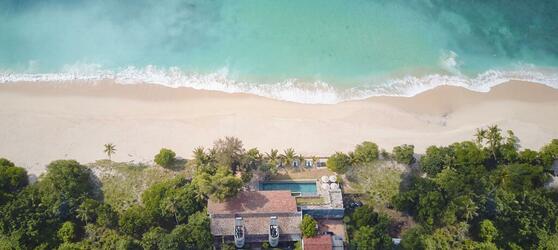 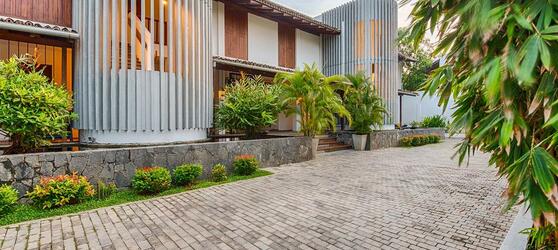 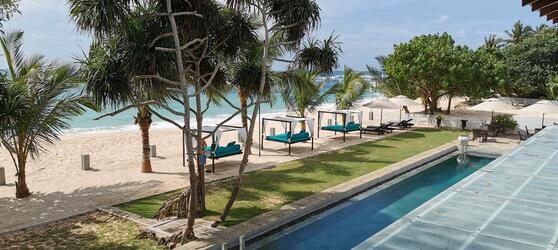 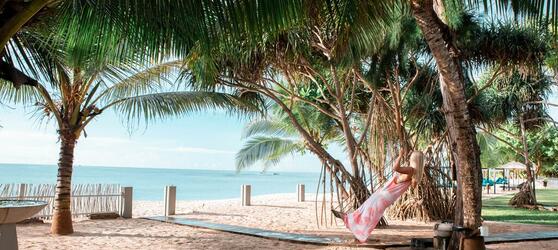 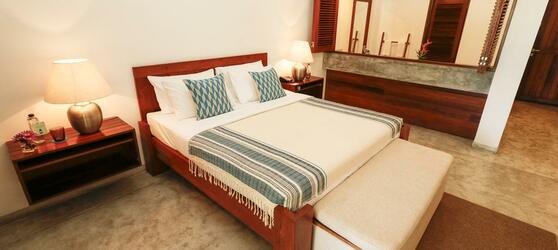 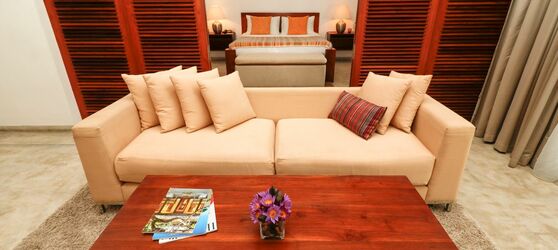 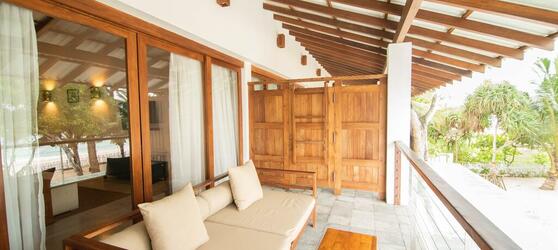 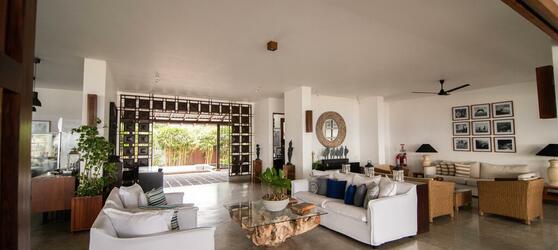 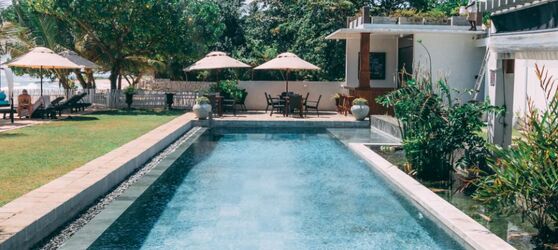 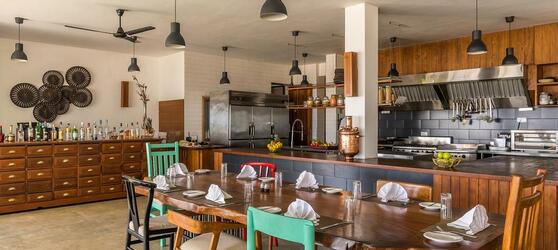 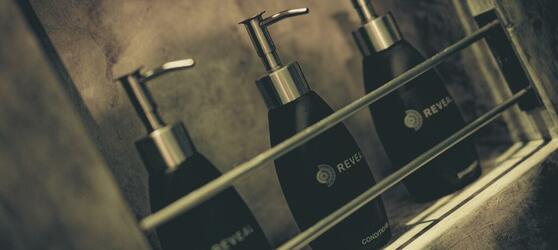 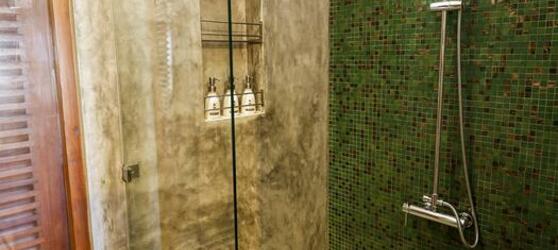 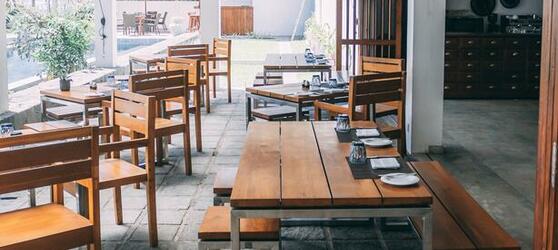 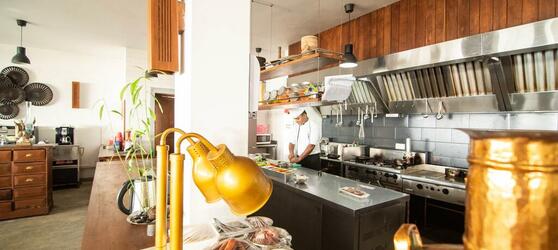 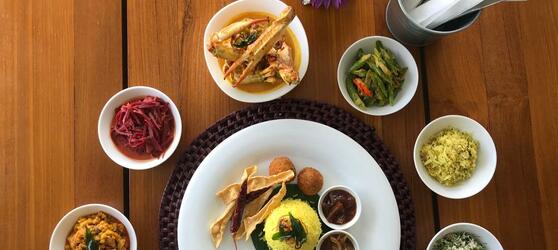 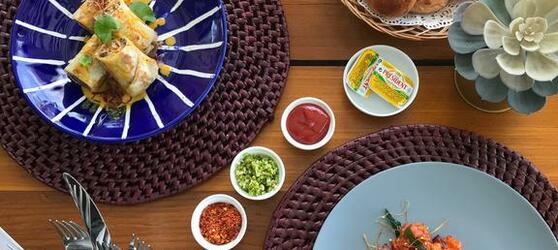 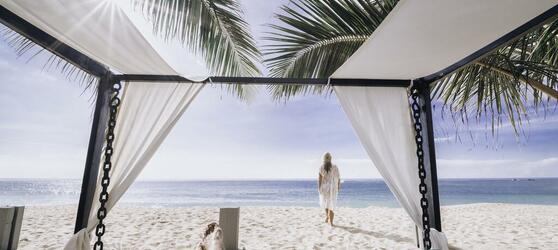 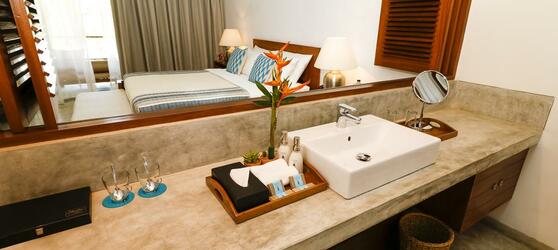 